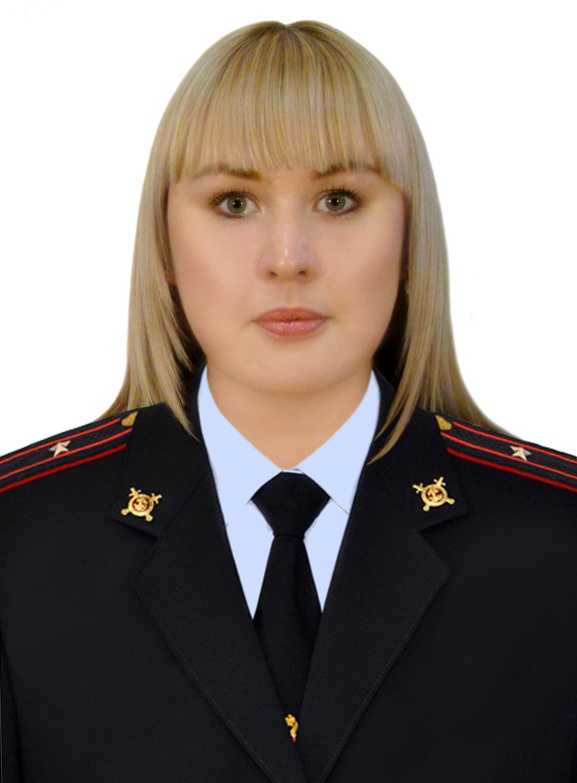 Начальник ПДНОУУП и ПДН ОМВД России по Амурскому районуКалинина Елена ИгоревнаКонтактный телефон: 8(999) 273-07-41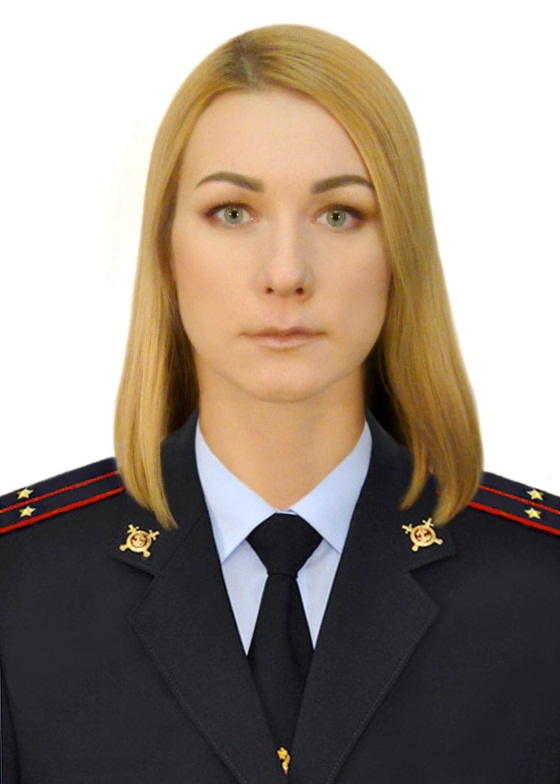 Инспектор ПДН  ОУУП и ПДНОМВД по Амурскому району,куратор МБОУ СОШ № 2 г. АмурскаМалинина Алина ВладимировнаКонтактный телефон:8(909)897-87-89